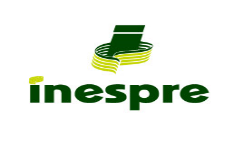 . Elaboración: Departamento de Planificación y Desarrollo.Santo Domingo, D.N.ABRIL 2023INSTITUTO DE ESTABILIZACIÓN DE PRECIOS (INESPRE)Servicios GeneralesGráfico 1. República Dominicana: Cantidad de canalesrealizados por mes, según tipo de canal, 2023.Fuente: Elaboración propia con datos de la Dirección de Gestión de Programas.Tabla 1. República Dominicana: Cantidad de canales Realizados por mes, según tipo de canal, 2023.Fuente: Elaboración propia con datos de la Dirección de Gestión de Programas.Nota: En la tabla y grafico anteriores, está el total de ferias agropecuarias realizadas por el INESPRE y aquellas en las que fungió como invitado.Ciudadanos Beneficiados por tipo de canalGráfico 2. República Dominicana: Cantidad de ciudadanos beneficiados por mes, según tipos de canales, 2023.Fuente: Elaboración propia con datos de la Dirección de Gestión de Programas.Tabla 2. República Dominicana: Cantidad de ciudadanos Beneficiados por mes, según tipo de canal, 2023.Fuente: Elaboración propia con datos de la Dirección de Gestión de Programas. Nota: En la tabla y grafico anteriores, está el total de beneficiarios de las ferias agropecuarias realizadas por el INESPRE y aquellas en las que fungió como invitado. Bodegas Móviles por provinciasMapa 1. República Dominicana: Cantidad de Bodegas Móviles, según provincia, segundo trimestre 2023.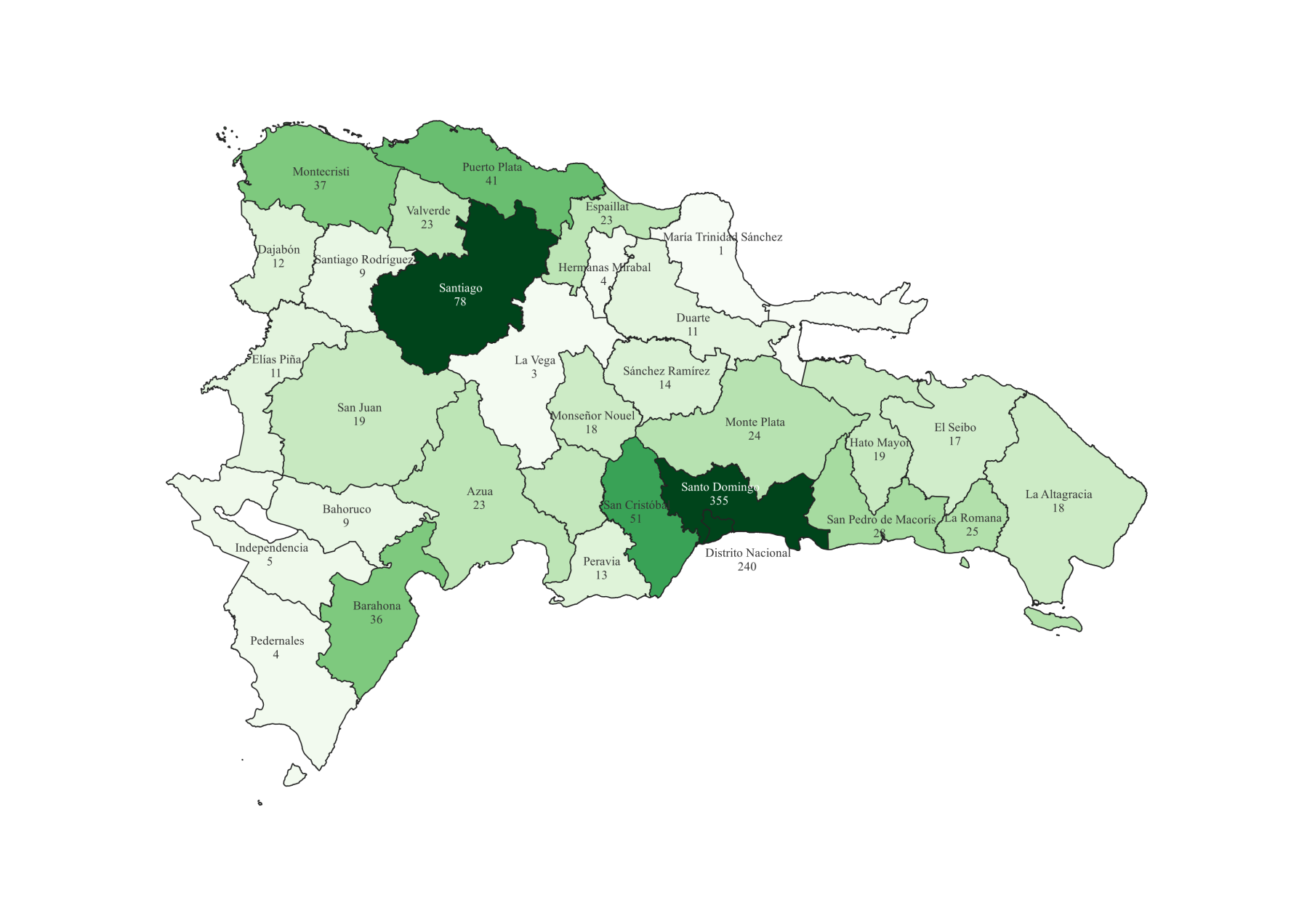 Fuente: Elaboración propia con datos de la Dirección de Gestión de Programas.Tabla 3. República Dominicana: Cantidad de Bodegas Móviles realizadas por mes, según provincia, 2023.Fuente: Elaboración propia con datos de la Dirección de Gestión de Programas.Mercados de Productores por provinciasMapa 2. República Dominicana: Cantidad de Mercados de Productores, según provincia, segundo trimestre 2023.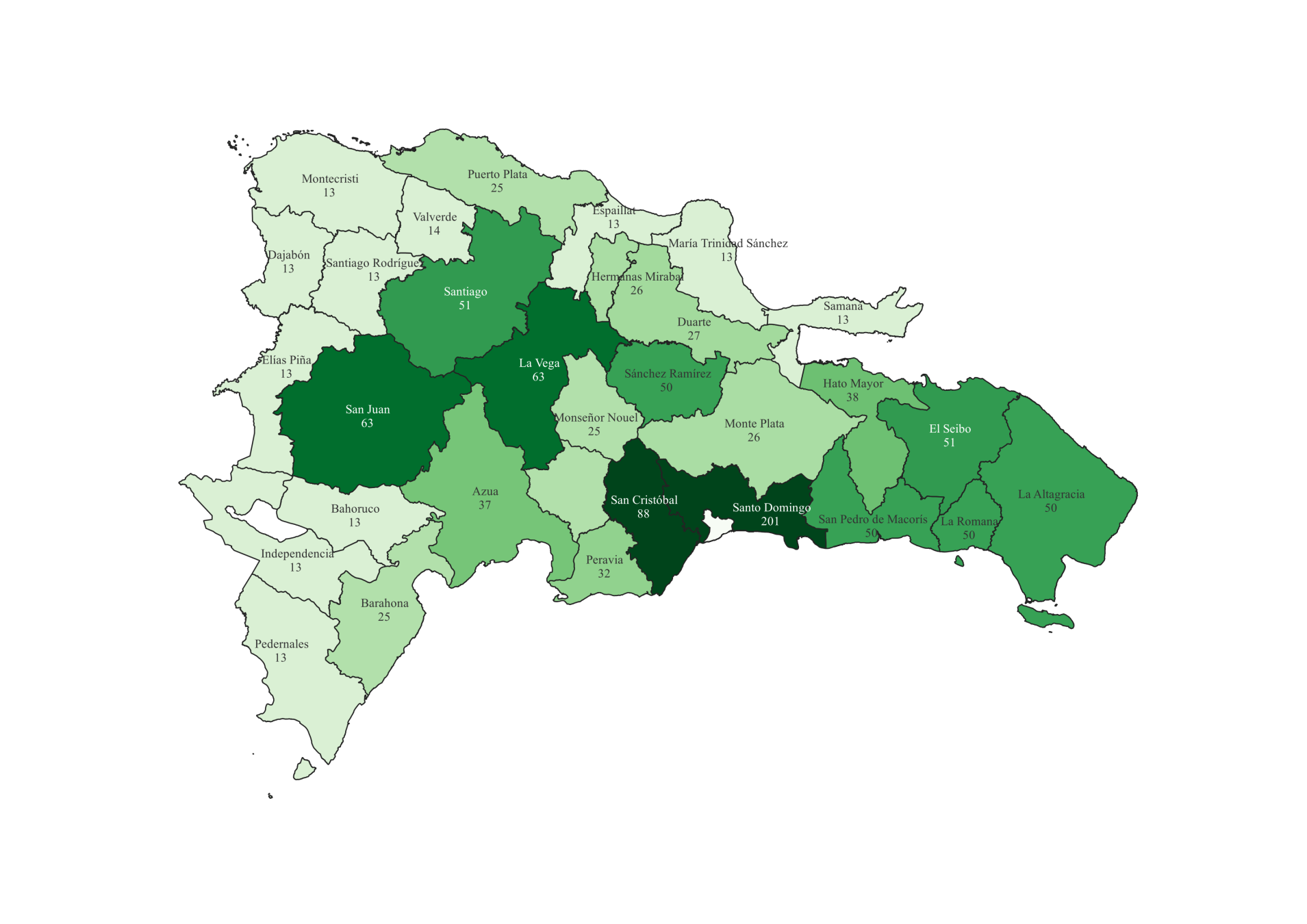 Fuente: Elaboración propia con datos de la Dirección de Gestión de Programas.Tabla 4. República Dominicana: Cantidad de Mercados de Productores realizados por mes, según provincia, 2023.Fuente: Elaboración propia con datos de la Dirección de Gestión de Programas.Ferias Agropecuarias por provinciasMapa 3.República Dominicana: Cantidad de Ferias Agropecuarias, según provincia, segundo trimestre 2023.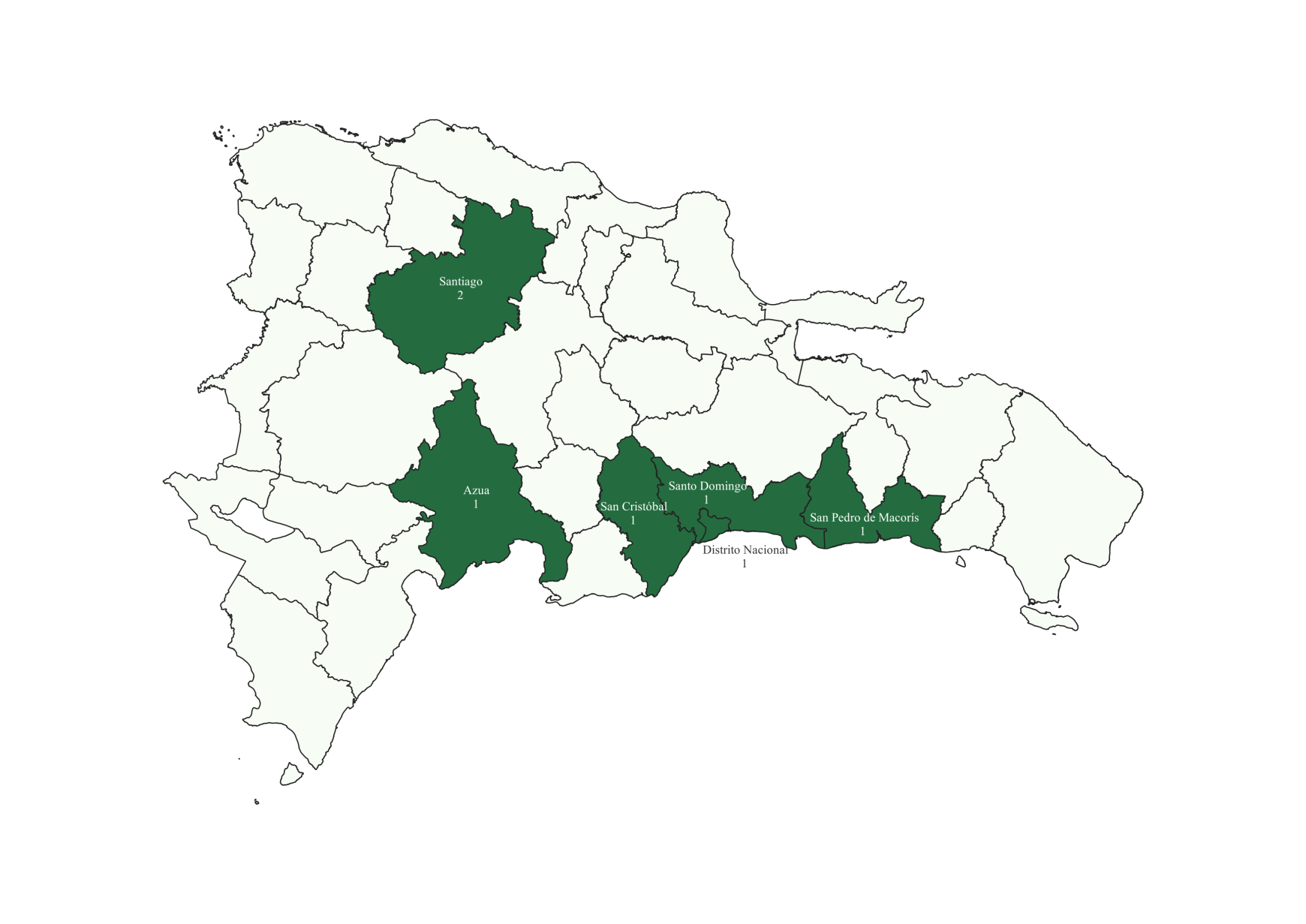 Fuente: Elaboración propia con datos de la Dirección de Gestión de Programas. Nota: En el mapa anterior, está la distribución porcentual de ferias agropecuarias realizadas por el INESPRE y aquellas en las que fungió como invitado. Tabla 5. República Dominicana: Cantidad de Ferias Agropecuarias realizadas por mes, según provincia, 2023.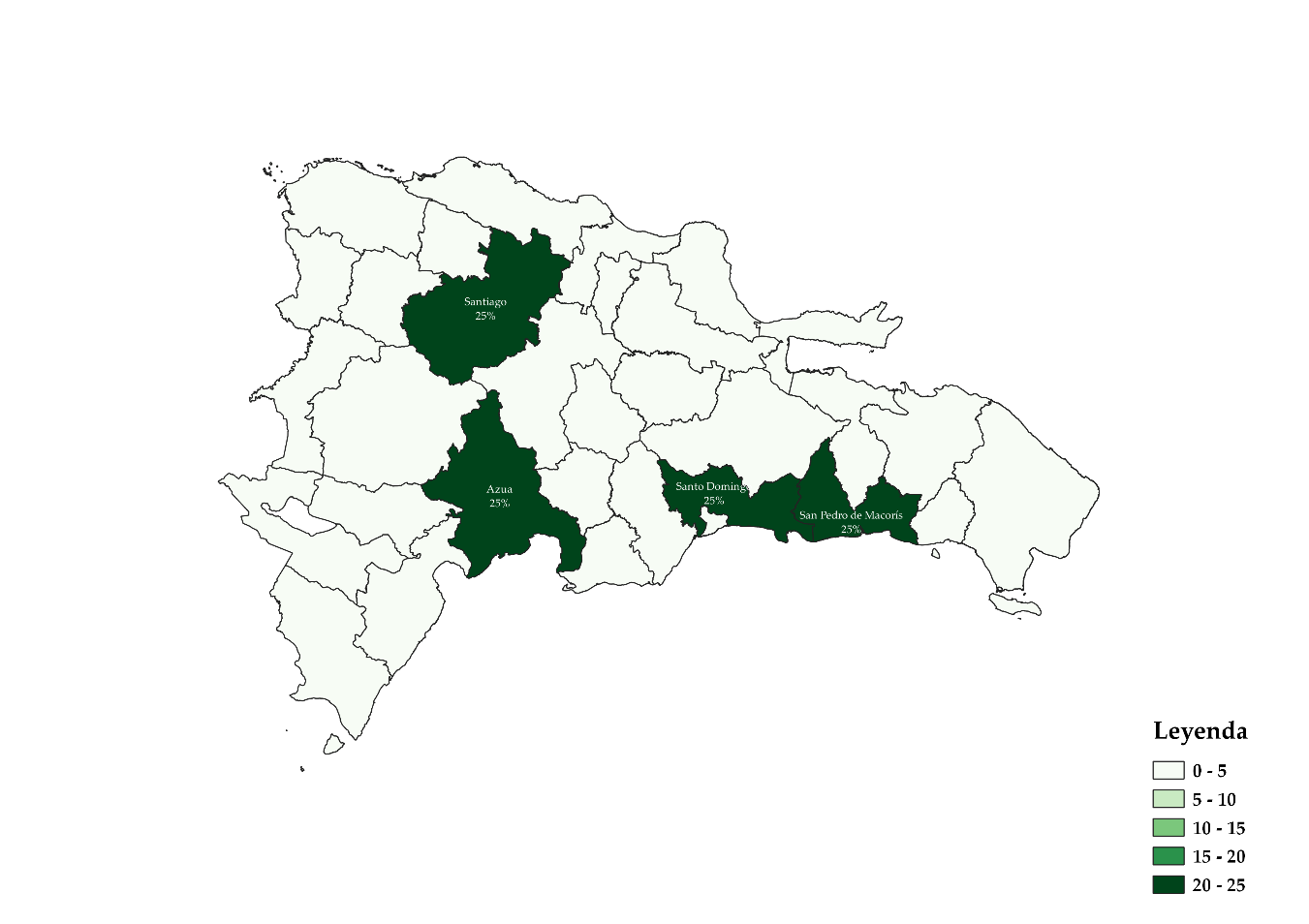 Fuente: Elaboración propia con datos de la Dirección de Gestión de Programas.Nota: En la tabla anterior, está el total de ferias agropecuarias realizadas por el INESPRE y aquellas en las que fungió como invitadoProductores BeneficiadosGráfico 3.República Dominicana: Cantidad de productores beneficiados de los canales de comercialización por mes, 2023.Fuente: Elaboración propia con datos de la Dirección de Comercialización.Tabla 6. República Dominicana: Cantidad de productoresbeneficiados de los canales de comercialización por mes, 2023.Fuente: Elaboración propia con datos de la Dirección de Comercialización.Capacitaciones impartidas a los Productores Agropecuarios Tabla 7. República Dominicana: Talleres de capacitación por mes, según tema, 2023.Fuente: Elaboración propia con datos de la DirecciónAgropecuaria, Normas y Tecnología Alimentaria.Tabla 8. República Dominicana: Productores beneficiados por mes, según capacitación, 2023.Fuente: Elaboración propia con datos de la DirecciónAgropecuaria, Normas y Tecnología Alimentaria.Afiliaciones de Productores AgropecuariosTabla 9. República Dominicana: Cantidad de encuentros con Asociaciones y Cooperativas de Productores Agropecuarios por mes, 2023.Fuente: Elaboración propia con datos de la DirecciónAgropecuaria, Normas y Tecnología Alimentaria.Tabla 10. República Dominicana: Cantidad de productores afiliados a los Programas de Comercialización Agropecuaria por mes, 2023.Fuente: Elaboración propia con datos de la DirecciónAgropecuaria, Normas y Tecnología Alimentaria.Tabla 11. República Dominicana: Cantidad de Asociaciones y Cooperativas participantes de los encuentros para afiliaciones por mes, 2023.Fuente: Elaboración propia con datos de la DirecciónAgropecuaria, Normas y Tecnología Alimentaria.___________________________                                                   _________________________Revisado por:                                                                                   Aprobado por:Albania Díaz López                                                                       Ing. Osvaldo Erazo BáezEncargada de la División de PPP                                                    Enc. de Planificación y DesarrolloTipos de CanalesAbrilMayoJunioTotalTotal8347657482,347Bodegas Móviles4453663811,192Mercados de Productores3883953651,148Ferias Agropecuarias1427Tipos de CanalesAbrilMayoJunioTotalTotal777,700917,350828,1002,523,150Bodegas Móviles155,750128,100133,350417,200Mercados de Productores543,200553,000511,0001,607,200Ferias Agropecuarias78,750236,250183,750498,750ProvinciaRegiónAbrilMayoJunioTotalTOTALTOTAL4453663811,192Distrito NacionalGran Santo Domingo7110267240Santo DomingoGran Santo Domingo1899175355Monseñor NouelRegión Norte301518La VegaRegión Norte2103SantiagoRegión Norte3238878EspaillatRegión Norte621523DuarteRegión Norte110011María Trinidad SánchezRegión Norte1001SamanáRegión Norte0000Hermanas MirabalRegión Norte0044Sánchez RamírezRegión Norte140014Puerto PlataRegión Norte362341Santiago RodríguezRegión Norte2079ValverdeRegión Norte112123MontecristiRegión Norte234137DajabónRegión Norte29112San CristóbalRegión Sur13102851PeraviaRegión Sur021113AzuaRegión Sur1001323San José de OcoaRegión Sur210921BarahonaRegión Sur1142136BahorucoRegión Sur0099IndependenciaRegión Sur0055PedernalesRegión Sur0044San JuanRegión Sur612119Elías PiñaRegión Sur38011La RomanaRegión Este1010525San Pedro de MacorísRegión Este1011728El SeiboRegión Este63817La AltagraciaRegión Este108018Monte PlataRegión Este202224Hato MayorRegión Este081119ProvinciaRegiónAbrilMayoJunioTotalTOTALTOTAL3883953651,148Distrito NacionalGran Santo Domingo0000Santo DomingoGran Santo Domingo677064201Monseñor NouelRegión Norte89825La VegaRegión Norte21222063SantiagoRegión Norte18161751EspaillatRegión Norte54413DuarteRegión Norte891027María Trinidad SánchezRegión Norte54413SamanáRegión Norte54413Hermanas MirabalRegión Norte99826Sánchez RamírezRegión Norte16181650Puerto PlataRegión Norte89825Santiago RodríguezRegión Norte45413ValverdeRegión Norte64414MontecristiRegión Norte54413DajabónRegión Norte54413San CristóbalRegión Sur30302888PeraviaRegión Sur10121032AzuaRegión Sur13131137San José de OcoaRegión Sur89825BarahonaRegión Sur89825BahorucoRegión Sur54413IndependenciaRegión Sur54413PedernalesRegión Sur54413San JuanRegión Sur21222063Elías PiñaRegión Sur54413La RomanaRegión Este16181650San Pedro de MacorísRegión Este16181650El SeiboRegión Este18171651La AltagraciaRegión Este16181650Monte PlataRegión Este99826Hato MayorRegión Este13131238Isla SaonaRegión Este0011ProvinciaRegiónAbrilMayoJunioTotalTOTALTOTAL1427Distrito NacionalGran Santo Domingo0101Santo DomingoGran Santo Domingo0101Monseñor NouelRegión Norte0000La VegaRegión Norte0000SantiagoRegión Norte1102EspaillatRegión Norte0000DuarteRegión Norte0000María Trinidad SánchezRegión Norte0000SamanáRegión Norte0000Hermanas MirabalRegión Norte0000Sánchez RamírezRegión Norte0000Puerto PlataRegión Norte0000Santiago RodríguezRegión Norte0000ValverdeRegión Norte0000MontecristiRegión Norte0000DajabónRegión Norte0000San CristóbalRegión Sur0101PeraviaRegión Sur0000AzuaRegión Sur0011San José de OcoaRegión Sur0000BarahonaRegión Sur0000BahorucoRegión Sur0000IndependenciaRegión Sur0000PedernalesRegión Sur0000San JuanRegión Sur0000Elías PiñaRegión Sur0000La RomanaRegión Este0000San Pedro de MacorísRegión Este0011El SeiboRegión Este0000La AltagraciaRegión Este0000Monte PlataRegión Este0000Hato MayorRegión Este0000DescripciónAbrilMayoJunioTotalProductores beneficiados278308250836TalleresAbrilMayoJunioTotalTotal42410Talleres de capacitación a Asociaciones y/o Cooperativas de Pequeños y Medianos Productores Agropecuarios en Estándares de Calidad e Inocuidad y Comercialización.1124Talleres de capacitación a Asociaciones y/o Cooperativas de Pequeños y Medianos Productores Agropecuarios en Manejo de Post Cosecha.1124Talleres de capacitación a Asociaciones y/o Cooperativas de Pequeños y Medianos Productores Agropecuarios en Buenas Prácticas de Manipulación de Productos Agrícolas y Cárnicos.2002Talleres exclusivos para encuentros regionales.0000ProductoresAbrilMayoJunioTotalTotal15991145395Productores capacitados en Estándares de Calidad e Inocuidad y Comercialización.444178163Productores capacitados en Manejo de Post Cosecha.375067154Productores capacitados en Buenas Prácticas de Manipulación de Productos Agrícolas y Cárnicos.780078Productores que asistieron a los encuentros regionales0000EncuentrosAbrilMayoJunioTotalEncuentros con Asociaciones y Cooperativas de Productores Agropecuarios para la Afiliación a los Programas de Comercialización Agropecuaria.0235AfiliacionesAbrilMayoJunioTotalTotal0183242425Productores Agropecuarios entrenados en los encuentros para las afiliaciones a los Programas de Comercialización Agropecuaria.0128175303Productoras Agropecuarias entrenadas en los encuentros para las afiliaciones a los Programas de Comercialización Agropecuaria.0384987Productores Agropecuarios jóvenes entrenados en los encuentros para las afiliaciones a los Programas de Comercialización Agropecuaria.0171835Asociaciones y CooperativasAbrilMayoJunioTotalAsociaciones y Cooperativas de Productores Agropecuarios afiliadas a los Programas de Comercialización Agropecuaria.08614